IEEE P802.11
Wireless LANs4. General description4.5 Overview of the services4.5.9 Interworking with external networksChange as follows:An overview of the interworking functions addressed in this standard is provided below:Network discovery and selection— of a suitable IEEE Std 802.11 infrastructure using advertisement  (e.g.        access network query protocol ANQP) in BSS or an external —   Selection  of  an  SSPN  or  external  network  with  its  corresponding  IEEE  Std  802.11       InfrastructurePre-association discovery (PAD) [CID 2264]—   Discovery of services offered by a PBSS, BSS, or an external network  [CIDs 2284,         2003, 2149]Emergency services—  Emergency Call and Network Alert support at the link levelQoS Map distributionSSPN interface service between the AP or PCP and the SSPNInsert the following new clauses:Pre-association Discovery (PAD)[CIDs 2103, 2287]ArchitectureFigure 4-11a (Pre-association Discovery Architecture [CIDs 2013, 2289]) shows the functional flow of MAC messaging and service information between a STA and an AP or PCP.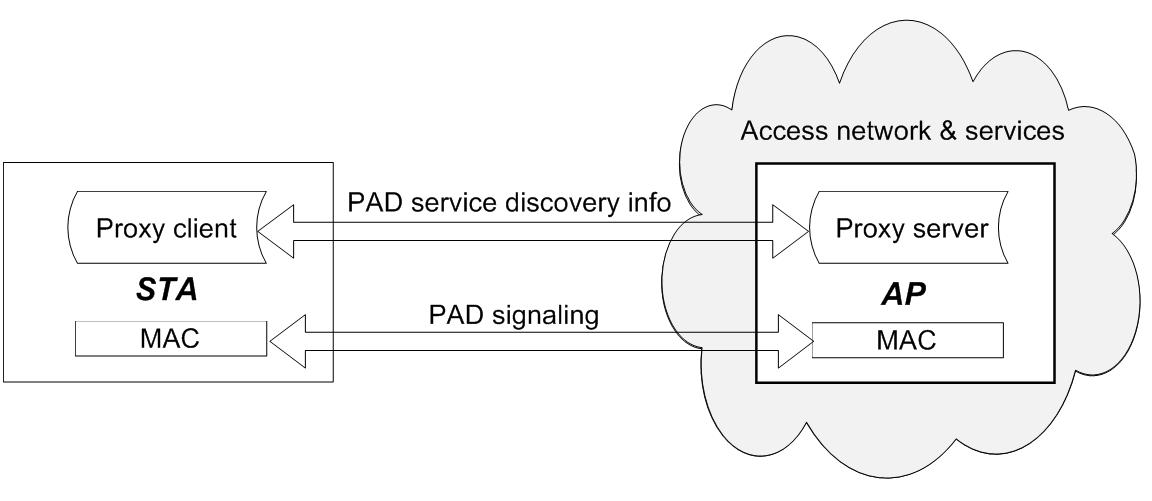 Figure 4-11a — Pre-association Discovery Architecture [CIDs 2013, 2289]  used to exchange information  higher layer above both the non-AP STA and the AP or PCP.TGaq Clause 4.5.9 updatesTGaq Clause 4.5.9 updatesTGaq Clause 4.5.9 updatesTGaq Clause 4.5.9 updatesTGaq Clause 4.5.9 updatesDate:  2016-02-05Date:  2016-02-05Date:  2016-02-05Date:  2016-02-05Date:  2016-02-05Author(s):Author(s):Author(s):Author(s):Author(s):NameAffiliationAddressPhoneemailStephen McCannBlackBerry Ltd200 Bath Road, Slough, Berkshire, SL1 3XE, UK+44 1753 667099smccann@blackberry.com